Na počátku, o. p. s.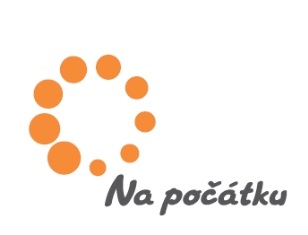 Soběšická 560/60 Husovice, 614 00 Brnot: 548 221 406, 702 104 441e: info@napocatku.czw: www.napocatku.cz __________________________________________________________________________Příběhy v komiksech přiblíží služby pro těhotné ženy v nouziBrno 10. října 2018Nezletilá dívka, která otěhotněla rok před maturitou. Vysokoškolačka, která čeká dítě s přítelem, ale na rodičovskou roli se cítí být po všech stránkách nepřipravena. Žena, která vychovává dvě děti a řeší vážné finanční potíže, nečekaně znovu otěhotní. To jsou tři příběhy zpracované komiksovou formou, které veřejnost na internetu i mimo něj seznamují se službami organizace Na počátku.Na internetu ve formě videa a v brněnské MHD formou plakátů budou veřejnost od 13. října oslovovat hrdinky tří komiksů. Vyprávějí svůj příběh, jak nečekaně a v nevhodnou dobu otěhotněly, popisují okolnosti, své obavy a starosti, jak se o dítě postarají. Přemýšlejí, jestli se chtějí stát matkami, případně samoživitelkami.Jedná se o klientky organizace Na počátku, která prostřednictvím tří sociálních služeb pomáhá těhotným ženám a maminkám s malými dětmi v tísni. Organizace vznikla před bezmála 25 lety, v současné době provozuje v Brně poradnu a dva azylové domy na utajené adrese. „Nabízíme bezpečné prostředí, podporu i praktickou pomoc. Chceme, aby každá žena mohla svou situaci s někým probrat, znovu zvážit všechny možnosti, které má. Nakonec však vždy respektujeme konečné rozhodnutí klientky,“ popisuje práci organizace Na počátku její ředitelka Eva Vondráková.	Komiksy mají dostupnou a nenásilnou formou upozornit na příběhy žen, které podstupují umělé ukončení těhotenství pod nátlakem – ať už ze strany partnera, rodičů nebo životních okolností.	V osvětových aktivitách plánuje organizace Na počátku pokračovat. Například v souvislosti s 25. výročím založení zahraje v Brně 3. března 2019 symfonický orchestr z Police nad Metují Police Symphony Orchestra, menší benefice se uskuteční o tři dny později v režii bratrů kapucínů v Praze a celý březen bude ulicemi Brna vozit informace o Na počátku Galerijní tramvaj.Videa s příběhy klientek jsou k dohledání na youtube kanálu:https://www.youtube.com/channel/UC4TpcndTELGAw_dBXKimfjg?view_as=subscriberKontakty:Mariana Ambrožová, PR a fundraisingmariana.ambrozova@napocatku.cz, tel: 725 427 350Tomáš Bendl, PR a fundraising,tomas.bendl@napocatku.cz, tel: 725 167 598